PhaetonCum Phaethon, filius Solis, clam patris currum conscendisset et altius a terra elatus esset, timor adductus decidit in flumen Eridanum. Omnia ardere coeperunt. Iupiter, ut omnes homines interficeret, simulavit se incendium exstinguere velle: (erg.: Iupiter) undique amnes irrigavit et omne genus mortalium interiit praeter Pyrrham et Deucalionem.Phaeton,onis 		Phaeton (Sohn des Sonnengottes)Sol, Solis		Sol = Sonnengott: https://brockhaus.at/ecs/enzy/article/helios-griechische-mythologie currus, us		Wagen (gemeint ist der Wagen des Sol, der damit täglich über das Firmament fährt)elatus von efferreEridanus,i  		Eridanus (großer Fluss am Ende der Welt)irrigare			herleiten, zuleiteninterire			zugrunde gehenDeucalion,nis bzw. Pyrrha,ae		Schau HIER https://brockhaus.at/ecs/enzy/article/deukalion-griechische-mythologie ( nach, wer das war! Fragen zum Text:Warum geht Phaeton zugrunde?Wie möchte Iupiter die Menschen vernichten?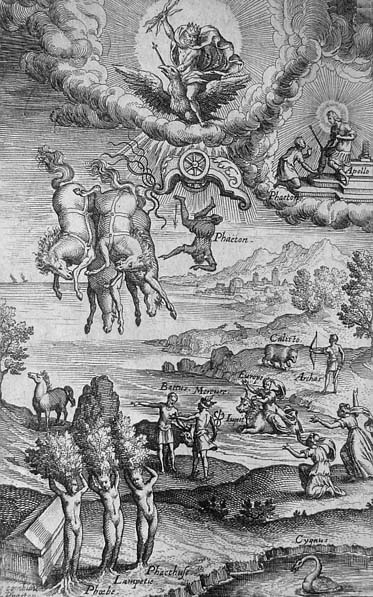 